Załącznik nr 7 do umowy: Zakładane efekty kształcenia dla 6-cio miesięcznej praktyki zawodowej na kierunku studiów prowadzonym przez uczelnię i odniesienie ich do modelowych efektów kształcenia, efektów dla praktyki kursowej i pilotażowej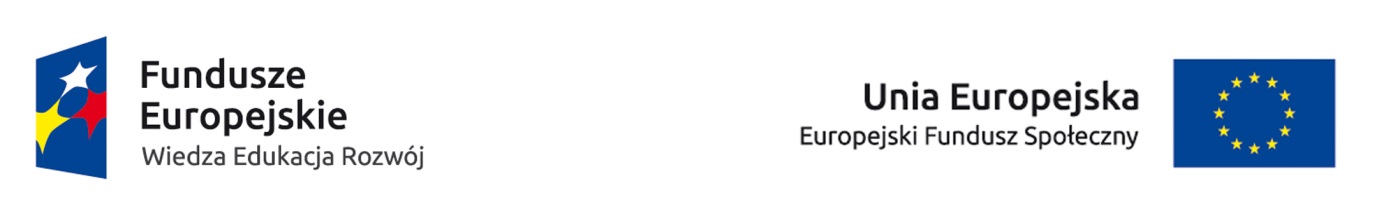 Tab. 2.Zakładane efekty kształcenia dla 6-cio miesięcznej praktyki zawodowej na kierunku studiów prowadzonym przez uczelnię: Pedagogika i odniesienie ich do modelowych efektów kształcenia, efektów dla praktyki kursowej i pilotażowej. Specjalność: Logopedia i terapia logopedyczna …………………………………(podpis i pieczęć służbowa  osoby reprezentującej Uczelnię)NrOpis efektów kształcenia dla praktyki zawodowejOdniesienie do efektów:Odniesienie do efektów:Odniesienie do efektów:Efekt osiągany w ramach praktyki:Efekt osiągany w ramach praktyki:Efekt osiągany w ramach praktyki:Efekt osiągany w ramach praktyki:Efekt osiągany w ramach praktyki:Efekt osiągany w ramach praktyki:Efekt osiągany w ramach praktyki:NrOpis efektów kształcenia dla praktyki zawodowejModelowychObszarowych  i inżynierskichKierunkowychkursowejkursowejkursowejkursowejpilotażowejpilotażowejpilotażowejNrOpis efektów kształcenia dla praktyki zawodowejModelowychObszarowych  i inżynierskichKierunkowychPK1 ZPPPK2 ZPSPPK3 2.3PK3 3.3PP1 2.3PP2 3.3PP2 3.3Student ma wiedzę z zakresu analizy i wstępnej diagnozy problemów w komunikacji interpersonalnej uczniów z zaburzeniami logopedycznymi, w warunkach obserwacji ich funkcjonowania w środowisku szkolnymMoN 01P6S_WGK_W08/ PN_W08-27XStudent posiada podstawową wiedzę dotyczącą zaburzeń rozwojowych dzieci, uczniów oraz specyfiki ich funkcjonowania w odniesieniu do nieprawidłowości rozwojowych, w których zasadne jest zastosowanie terapii pedagogicznejMoN 01P6S_WGK_W08/
PN_W08-19cXStudent ma wiedzę z zakresu doboru i realizacji działań wspierających rozwój komunikacji interpersonalnej uczniów z zaburzeniami logopedycznymi oraz z grupy ryzyka występowania tych zaburzeńMoN 01P6S_WGK_W08/PN_W08-33XStudent ma wiedzę z zakresu praktycznego wykorzystania wiedzy o funkcjonowaniu i patologii narządu mowy w terapii logopedycznej nakierowanej na wspieranie umiejętności komunikacyjnychMoN 01P6S_WGK_W08/ PN_W08-41XStudent ma podstawową wiedzę z zakresu teorii wychowania, niezbędną w działalności opiekuńczo-wychowawczejMoN 03P6S_WGK_W09/ PN_W09-15cXStudent ma wiedzę dotyczącą współczesnych teorii uczenia się i nauczania, sposobów oceniania uczniów, toku metodologicznego zajęć, stosowanych w niej metod i form pracyMoN 03P6S_WGK_W09/ PN_W09-16cXStudent posiada wiedzę dotyczącą teorii wyjaśniających specyfikę uczenia się dzieci ze specjalnymi potrzebami edukacyjnymiMoN 03P6S_WGK_W09/ PN_W09-28cXStudent ma wiedzę z zakresu praktycznego wykorzystania koncepcji wyjaśniających specyfikę funkcjonowania i aktywności w czasie lekcji uczniów z zaburzeniami mowy, wykorzystywaną w procesie diagnozyMoN 03P6S_WGK_W09/ /PN_W09-32XXStudent ma wiedzę z zakresu praktycznego wykorzystania koncepcji wyjaśniających specyfikę funkcjonowania i aktywności w czasie lekcji uczniów z zaburzeniami mowy, wykorzystywaną w terapii logopedycznejMoN 03P6S_WGK_W09/ PN_W09-34XXXStudent posiada wiedzę dotyczącą procesu diagnostycznego, zajęć terapeutycznych i wyrównawczych prowadzonych wśród wychowankówMoN 02P6S_WGK_W10/ PN_W10-05cXStudent ma wiedzę dotyczącą dynamiki grupy, podejmowanych ról społecznych przez jej poszczególnych uczestników, sposobów organizowania przestrzeni klasyMoN 02P6S_WGK_W10/ PN_W10-06cXStudent ma wiedzę z zakresu diagnozowania sytuacji szkolno-wychowawczej uczniów z zaburzeniami mowyMoN 02P6S_WGK_W10/ PN_W10-17XXStudent ma wiedzę dotyczącą specyfiki środowiska wychowawczego i procesów zachodzących w nim, niezbędną do podjęcia działań pomocowych w zakresie terapii logopedycznejMoN 02P6S_WGK_W10 PN_W10-18/XStudent ma podstawową wiedzę z zakresu środowiska w którym odbywa praktykę, zapoznaje się ze specyfiką szkół, w szczególności z realizowanymi zadaniami opiekuńczo-wychowawczymi, organizacją pracy poszczególnych podmiotów, sposobem funkcjonowania oraz prowadzoną dokumentacjąMoN 02P6S_WGK_W10/ PN_W10-07cXXStudent ma podstawową wiedzę dotyczącą prawidłowości i nieprawidłowości współpracy pomiędzy szkołą i jej partnerami edukacyjnymiMoN03P6S_WGK_W15/ PN_W15-11cXStudent posiada wiedzę dotyczącą rozpoznawania problemów, potrzeb i oczekiwań uczniów z zaburzeniami mowy, ich rodziców, nauczycieli oraz pozostałych uczniów klasyMoN03P6S_WGK_W15/ PN_W15-40XStudent ma wiedzę dotyczącą poszczególnych podmiotów działalności pedagogicznej, interakcji między nimi oraz jej zakłóceń, zasad współpracy między poszczególnymi podzespołami, jak również zasad pracy w zespołach specjalistówMoN03P6S_WGK_W15/ PN_W15-12cXStudent ma wiedzę na temat specyfiki funkcjonowania uczniów z zaburzeniami mowy oraz ich rodzin, rozpoznawania ich potrzeb, oczekiwań, problemów, z którymi się zmagają, niezbędną w konstruowaniu programów pomocowychMoN03P6S_WGK_W15/ PN_W15-41XStudent posiada wiedzę dotyczącą zasad kontaktu diagnostyczno-terapeutycznego, specyfiki funkcjonowania klienta, form współpracy ze specjalistamiMoN03P6S_WGK_W15/ PN_W15-13cXXStudent ma wiedzę dotyczącą uczestników procesu terapii pedagogicznej, ich specyfiki funkcjonowania, ze szczególnym uwzględnieniem uczniów ze specjalnymi potrzebami edukacyjnymiMoN02MoN03P6S_WGK_W21/ PN_W21-27XStudent ma wiedzę dotyczącą uczestników procesu terapii logopedycznej, specyfiki ich funkcjonowania, niezbędną w procesie diagnozyMoN02MoN03P6S_WGK_W21/ PN_W21-28XXStudent ma wiedzę dotyczącą uczestników procesu terapii logopedycznej, specyfiki ich funkcjonowania, niezbędną w procesie planowania i realizacji działań pomocowychMoN02MoN03P6S_WGK_W21/ PN_W21-29XStudent Potrafi Wykorzystywać Wiedzę Teoretyczną W Celu Praktycznej Analizy Sytuacji Dydaktyczno-WychowawczejMoN05MoN06MoN07MoN11MoN14P6S_UWK_U02/ PN_U02-22XStudent potrafi wykorzystać wiedzę teoretyczną w analizowaniu sytuacji dydaktyczno-wychowawczej uczniów z zaburzeniami mowyMoN05MoN06MoN07MoN11MoN14P6S_UWK_U02/ PN_U02-23XStudent ma umiejętność wykorzystania wiedzy teoretycznej we wstępnej diagnozie potrzeb uczniów oraz planowaniu i przeprowadzeniu terapii pedagogicznejMoN05MoN06MoN07MoN11MoN14P6S_UWK_U02/ PN_U02-24XXStudent potrafi wykorzystać wiedzę teoretyczną w procesie planowania i przeprowadzenia zajęć z terapii logopedycznej dla uczniów z zaburzeniami mowy MoN05MoN06MoN07MoN11MoN14P6S_UWK_U02/ PN_U02-25XXXStudent potrafi wykorzystać zdobyta wiedzę teoretyczną w praktycznej działalności pedagogicznej, wychowawczej, opiekuńczej, pomocowejMoN05MoN06MoN07MoN11MoN14P6S_UWK_U02/ PN_U02-26XXXStudent podczas obserwacji zajęć wykorzystuje wiedzę z zakresu pedagogiki i psychologii w celu analizy sytuacji opiekuńczo-wychowawczejMoN04MoN06MoN08MoN11P6S_UWK_U03/ PN_U03-18cXXStudent potrafi, wykorzystując wiedzę teoretyczną, dokonywać diagnozy zastanej sytuacji opiekuńczo-wychowawczej, opisując wzory i motywy działań uczestników tych procesów MoN04MoN06MoN08MoN11P6S_UWK_U03/ PN_U03-35XStudent posługując się wiedzą specjalistyczną diagnozuje sytuacje i potrzeby uczniów ze specjalnymi potrzebami edukacyjnymi, w tym szczególnie uzdolnionymi MoN06MoN11P6S_UWK_U04 PN_U04-08cXXStudent posiada praktyczną umiejętność analizowania sytuacji pedagogicznej uczniów z zaburzeniami mowyMoN06MoN11P6S_UWK_U04/ PN_U04-31XStudent posiada praktyczną umiejętność opracowywania wyników obserwacji i formułowania wniosków diagnostycznych niezbędnych w dalszym etapie pomocowym MoN06MoN11P6S_UWK_U04/ PN_U04-32XXXStudent potrafi posługiwać się wynikami testów diagnozujących uczniów wymagających terapii pedagogicznej, do planowania i przeprowadzenia działań pomocowychMoN04MoN07MoN14P6S_UWK_U07/ PN_U07-13XXStudent potrafi ocenić i wybrać najlepsze sposoby oddziaływań pedagogicznych dla zastanej sytuacji problemowej MoN04MoN08P6S_UOK_U11/ PN_U11-24XStudent potrafi ocenić, przydatność zaobserwowanych podczas hospitacji zajęć metod, procedur i dobrych praktyk, do prawidłowej realizacji zadań wychowawczych  i opiekuńczych MoN04MoN08P6S_UOK_U11/ PN_U11-25XXXStudent potrafi projektować proces terapeutyczny wykorzystując adekwatnie materiały, środki i metody, korzystając z nowoczesnych technologii.MoN10P6S_UWK_U12/ PN_U12-10cXStudent konstruując zajęcia uwzględnia potrzeby dzieci, wykorzystuje nowoczesne technologie, adekwatnie dobiera materiały, środki i metody pracyMoN10P6S_UWK_U12/ PN_U12-09cXXXStudent potrafi dobierać i wykorzystywać dostępne materiały, środki i metody pracy w celu diagnozowania sytuacji uczniów z zaburzeniami mowy, a następnie planowania terapii logopedycznej MoN10P6S_UWK_U12/ PN_U12-17XXStudent potrafi dobierać i wykorzystywać dostępne materiały, środki i metody pracy w celu przeprowadzania zaplanowanej terapii logopedycznejMoN10P6S_UWK_U12/ PN_U12-18XStudent potrafi pracować w zespole specjalistów, podejmować określone role, posiada elementarne umiejętności organizacyjne pozwalające na realizację terapii logopedycznejMoN11MoN13P6S_UOK_U15/ PN_U15-07XStudent potrafi budować właściwe relacje z nauczycielami, uczniami i ich rodzicami oraz innymi specjalistami, pracuje w zespole podejmując wyznaczone zadaniaMoN11MoN13P6S_UOK_U15/ PN_U15-08XXXStudent potrafi pracować w zespole specjalistów, podejmować określone role, posiada elementarne umiejętności organizacyjne pozwalające na realizację działań diagnostyczno-terapeutycznychMoN11MoN13P6S_UOK_U15/ PN_U15-09XXXStudent potrafi pracować w zespole specjalistów, dokonując analizy potrzeb poszczególnych uczniów ze specjalnymi potrzebami edukacyjnymi w celu udoskonalenia diagnozy i terapii pedagogicznej i logopedycznej.MoN14P6S_UOK_U21/ PN_U21-06cXStudent potrafi zaplanować sieć wsparcia dla uczniów i ich rodziców w zakresie zdiagnozowanych trudnościMoN14P6S_UOK_U21/ PN_U21-20XStudent potrafi współpracować ze specjalistami, celem zapewnienia odpowiedniego wsparcia dla uczniów z zaburzeniami mowy oraz ich rodzinMoN14P6S_UOK_U21/ PN_U21-21XStudent zarówno w pracy indywidualnej, jak i grupowej z uczniami wykazuje się bardzo dobrą organizacją, kreatywnością, animuje aktywność poznawczą i współdziałanie podopiecznych wspierając ich samodzielność MoN14P6S_UOK_U23/ PN_U23-07cXXXStudent ma świadomość poziomu swojej wiedzy i umiejętności pedagogicznych, swoich mocnych i słabych stron, konieczności dokształcania się przez całe życie w celu osiągnięcia profesjonalizmuMoN12P6S_KKK_K01/ PN_K01-24XStudent ma świadomość swojej wiedzy i umiejętności terapeutycznych, swoich mocnych i słabych stron, konieczności dokształcania się przez całe życie w celu osiągnięcia profesjonalizmuMoN12P6S_KKK_K01/ PN_K01-25XStudent podejmuje trud w pracy terapeutycznej, wykazuje się wytrwałością w realizacji zadańMoN13P6S_KKK_K02/ PN_K02-26XStudent podejmuje współpracę ze środowiskiem rodzinnym, nauczycielskim w celu diagnozowania problemów pedagogicznych, podejmowania działań pomocowychMoN13P6S_KKK_K02/ PN_K02-27XXXStudent podejmuje się odpowiedzialnie działań diagnostyczno-terapeutycznych, wykazuje się odpowiedzialnością i wytrwałością w swojej pracyMoN13P6S_KKK_K02/ PN_K02-28XStudent jest świadomy konieczności realizacji podejmowanych działań pomocowych w sposób profesjonalny, wykazuje się refleksją na tematy etycznej pracy terapeutycznej, wykazuje cechy profesjonalnego nauczyciela-logopedyMoN06MoN07P6S_KRK_K04/ PN_K04-24XStudent jest świadomy konieczności realizacji podejmowanych działań diagnostyczno-terapeutycznych w sposób profesjonalny, wykazuje się refleksją na tematy etycznej pracy terapeutycznej, wykazuje cechy profesjonalnego terapeutyMoN06MoN07P6S_KRK_K04/ PN_K04-25XStudent w pracy logopedycznej wykazuje się dużą wrażliwością na wymiar etyczny podjętych działańMoN07P6S_KOK_K05/ PN_K05-12XXXStudent w pracy pedagogicznej wykazuje się dużą wrażliwością na wymiar etyczny podjętych działańMoN07P6S_KOK_K05/ PN_K05-13XXXStudent jest przekonany o potrzebie podejmowania współpracy ze specjalistami z zakresu logopedii, jak i rodzicami i nauczycielami w celu rozwijania umiejętności obserwacyjnych i diagnostycznych uczniów z zaburzeniami mowyMoN14P6S_KOK_K07/ PN_K07-49XStudent jest przekonany o potrzebie podejmowania współpracy ze specjalistami z zakresu pedagogiki, psychologii, jak i rodzicami i nauczycielami w celu rozwijania umiejętności obserwacyjnych i diagnostycznych uczniówMoN14P6S_KOK_K07/ PN_K07-50XStudent jest przekonany o potrzebie podejmowania współpracy ze specjalistami z zakresu logopedii, jak i rodzicami i nauczycielami w celu rozwijania umiejętności planowania i przeprowadzania zajęć z terapii logopedycznej dla dzieci z zaburzeniami mowyMoN14P6S_KOK_K07/ PN_K07-51XXXStudent jest przekonany o potrzebie podejmowania współpracy ze specjalistami z zakresu pedagogiki i psychologii, jak i rodzicami i nauczycielami w celu rozwijania umiejętności planowania i przeprowadzania zajęć z uczniamiMoN14P6S_KOK_K07/ PN_K07-52XXXStudent jest przekonany o potrzebie podejmowania współpracy ze specjalistami z zakresu pedagogiki i psychologii, jak i rodzicami i nauczycielami w celu rozwijania umiejętności diagnostycznych, planowania i przeprowadzania zajęć z terapii pedagogicznejMoN14P6S_KOK_K07/ PN_K07-53XXStudent odpowiedzialnie przygotowuje się do swojej pracy opiekuńczo-wychowawczej uwzględniając wskazówki otrzymane od opiekuna praktyk, koryguje swoje zachowanieMoN09P6S_KRK_K08/ PN_K08-12cXXStudent ma świadomość odpowiedzialnego przygotowania się do zajęć z terapii logopedycznej, bierze odpowiedzialność za siebie, odbiorców swoich oddziaływań oraz za proces terapeutycznyMoN09P6S_KRK_K08/ PN_K08-35XStudent jest zawsze przygotowany do pracy, odpowiedzialnie przygotowuje działania pedagogiczne uwzględniając potrzeby i możliwości podopiecznych, dostosowując do nich metody i formy pracy oraz środki dydaktyczneMoN09P6S_KRK_K08/ PN_K08-13cXStudent odpowiedzialnie przygotowuje wnioski z obserwacji, projektuje działania terapeutyczne, ponieważ rozumie powagę powierzonych zadańMoN09P6S_KRK_K08/ PN_K08-14cXX